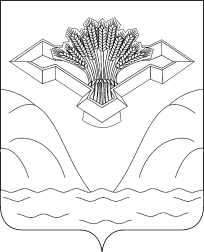 АДМИНИСТРАЦИЯСЕЛЬСКОГО ПОСЕЛЕНИЯ Новая БинрадкаМУНИЦИПАЛЬНОГО района СТАВРОПОЛЬСКИЙСАМАРСКОЙ ОБЛАСТИПОСТАНОВЛЕНИЕот  02  октября  2014г.                                                                         № __25__О внесении изменений в постановление администрации сельского поселения Новая Бинрадка  муниципального района Ставропольский Самарской области от  08.10.2013г. № 26 «О подготовке проекта Правил землепользования и застройки сельского поселения Новая Бинарадка муниципального района Ставропольский Самарской области»В связи с кадровыми изменениями:Внести в постановление администрации сельского поселения Новая Бинрадка муниципального района Ставропольский Самарской области от 08.1.2013г. № 26 «О подготовке проекта Правил землепользования и застройки сельского поселения Новая Бинрадка  муниципального района Ставропольский  Самарской области» следующие изменения:Приложение № 2 к постановлению Администрации сельского поселения Новая Бинрадка  муниципального района Ставропольский Самарской области изложить в следующей  редакцииСОСТАВкомиссии по подготовке проекта Правил землепользования и застройки сельского поселения Новая Бинарадка  муниципального района Ставропольский  Самарской области11. Мокеева  С.В.                                                  – Депутат сельского поселения                                                                                      Новая Бинарадка      2. Опубликовать   настоящее   постановление   в  районной   газете                 « Ставрополь-на-Волге».Глава сельского поселения Новая Бинарадка                             В.В.МокеевПредседатель Комиссии:Председатель Комиссии:1.1.Мокеев В.В.- Глава сельского поселения 
Новая Бинарадка Заместитель председателя Комиссии:Заместитель председателя Комиссии:2.2.Караганова Л.М.- Ведущий специалист – бухгалтер администрации сельского поселения Новая БинарадкаСекретарь Комиссии:Секретарь Комиссии:3.3.Малашина Л.Д.- Ведущий специалист
администрации сельского    поселения Новая БинарадкаИные члены Комиссии:4. 4. Мечтанов   О.В.                                              - Заместитель  главы  района   по                                                                                  ЖКХ, архитектуре , капитальному                                                                                строительству муниципального                                                                               района СтавропольскийИные члены Комиссии:4. 4. Мечтанов   О.В.                                              - Заместитель  главы  района   по                                                                                  ЖКХ, архитектуре , капитальному                                                                                строительству муниципального                                                                               района СтавропольскийИные члены Комиссии:4. 4. Мечтанов   О.В.                                              - Заместитель  главы  района   по                                                                                  ЖКХ, архитектуре , капитальному                                                                                строительству муниципального                                                                               района Ставропольский5.5.Денисов В.А.- Начальник отдела архитектуры и градостроительства  муниципального района Ставропольский
(по согласованию)6.6.Шарков В.В- Начальник  инспекции муниципального контроля муниципального района Ставропольский
(по согласованию) 7. 7.Митякин  Д. В.-начальник  отдела природных ресурсов и экологии муниципального района Ставропольский                        (по согласованию )  8.  8.Жинь Э.И.- Начальник Комитета по управлению  муниципальным  имуществом муниципального района Ставропольский 
(по согласованию) 9. 9.Горшков Г.А- Начальник ГО и ЧС муниципального района Ставропольский 
(по согласованию)10.10.Ялова Ю.В.- Начальник юридического отдела
муниципального района Ставропольский                              (по согласованию)